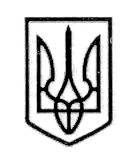                                                  УКРАЇНА                 СТОРОЖИНЕЦЬКА МІСЬКА РАДАЧЕРНІВЕЦЬКОГО  РАЙОНУЧЕРНІВЕЦЬКОЇ ОБЛАСТІХLІ позачергова сесія VІІІ скликання                                  Р  І  Ш  Е  Н  Н  Я     № ___-41/202402 серпня 2024 року                                                                            м. СторожинецьПро внесення змін до Програми заходів щодо реалізації міграційної політики Сторожинецького відділу Управління Державної міграційної служби України в Чернівецькій області на 2022-2024 роки, затвердженої рішенням XVІІІ позачергової сесії Сторожинецької міської ради                      VІІІ скликання № 9-18/2022 від 03.02.2022 рокуВідповідно до Закону України «Про Єдиний державний демографічний реєстр та документи, що підтверджують громадянство України, посвідчують особу чи її спеціальний статус», постанови Кабінету Міністрів України № 509 від 01.10.2014 року «Про облік внутрішньо переміщених осіб», керуючись Законом України «Про місцеве самоврядування в Україні», враховуючи лист Сторожинецького відділу Управління Державної міграційної служби України в Чернівецькій області від 15.06.2024 року № 7323-326/7323.1-24, з метою покращення якості обслуговування громадян з надання адміністративних послуг з поліпшення матеріально-технічного і ресурсного забезпечення,  міська  рада вирішила:1. Внести зміни до Програми заходів щодо реалізації міграційної політики Сторожинецького відділу Управління Державної міграційної служби України в Чернівецькій області на 2022-2024 роки, затвердженої рішенням XVІІІ позачергової сесії Сторожинецької міської ради VІІІ скликання                          № 9-18/2022 від 03.02.2022 року (далі – Програма), й викласти 1, 2, 4, 5 та 6  розділи Програми в новій редакції (Додаток 1, 2, 3, 4, 5 до даного рішення).   2. Фінансовому відділу Сторожинецької міської ради при уточненні міського бюджету на 2024 рік, передбачити фінансування витрат, пов’язаних з виконанням Програми.3. Відділу документообігу та контролю (М. БАЛАНЮК) забезпечити оприлюднення рішення на офіційному веб-сайті Сторожинецької міської ради Чернівецького району Чернівецької області.4. Дане рішення набуває чинності з моменту оприлюднення.Продовження рішення XLI позачергової сесії Сторожинецької міської ради  VІІІ скликання від 02 серпня 2024 р. №    -41/2024  5. Організацію виконання даного рішення покласти на інспектора з питань надзвичайних ситуацій та цивільного захисту населення і території Сторожинецької міської ради (Д. МІСИКА). 6. Контроль за виконанням цього рішення покласти на першого заступника міського голови Ігоря БЕЛЕНЧУКА та постійну комісію з питань регламенту, депутатської діяльності, законності, правопорядку взаємодії з правоохоронними органами, протидії корупції, охорони прав, свобод законних інтересів громадян, інформованості населення  (Р. СУМАРЮК). Сторожинецький міський голова                                            Ігор МАТЕЙЧУК Виконавець:Інспектор з питань НС та ЦЗ населення та території                                                      Дмитро МІСИК               Погоджено:	Секретар Сторожинецької міської ради                         Дмитро БОЙЧУК Перший заступник міського голови                                Ігор БЕЛЕНЧУКЗаступник міського голови з питаньцифрового розвитку, цифровихтрансформацій, цифровізації та зоборонних питань                                                             Віталій ГРИНЧУКГоловний спеціаліст Фінансового відділу (в.о. начальника Фінансового відділу)                           Альона ШУТАК            Начальник відділу бухгалтерського обліку та звітності,головний бухгалтер                                                           Марія ГРЕЗЮК Начальник відділу економічного розвитку, торгівлі, інвестицій та державних закупівель                Юрій ДАНЕЛЮК Начальник відділу організаційної та кадрової роботи                                   Ольга ПАЛАДІЙ  Головний спеціаліст юридичного відділу                       Галина ОЛІЙНИК Уповноважена особа з питань запобігання та виявлення корупції у Сторожинецькій міській раді                                        Максим МЯЗІННачальник  відділудокументообігу та контролю                                            Микола БАЛАНЮКГолова комісії з питань регламенту, депутатської діяльності, законності, правопорядку взаємодії з правоохоронними органами, протидії корупції, охорони прав, свобод законних інтересів громадян, інформованості населення                                                Ростислава СУМАРЮК                                                                                                                           